Persdossier: Lancering Smartphonebril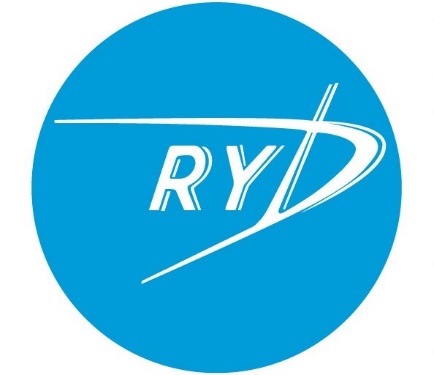 15 augustus 2018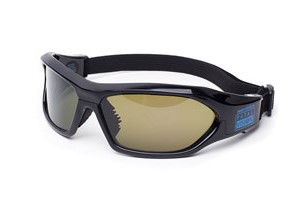 Responsible Young Drivers Vlaanderen vzwBarricadenplein 9 – 1000 BrusselTel. : 02 513 39 94www.responsibleyoungdrivers.be InleidingAfleiding in het verkeer is één van de sterkst stijgende oorzaken van verkeersongevallen. De grootste vorm van afleiding is het gebruik van de mobiele telefoon. Voornamelijk jongeren gebruiken de smartphone vaak achter het stuur van de wagen of de fiets en zijn zich vaak niet bewust van de gevolgen die dit rijgedrag met zich meebrengt. Dit is zorgwekkend als we weten dat jongeren oververtegenwoordigd zijn in de ongevallenstatistieken. Om dit tegen te gaan introduceren de Responsible Young Drivers de Smartphonebril.Met dit persdossier bezorgen we u alle informatie rond deze nieuwe tool.PersberichtResponsible Young Drivers Introduceren SmartphonebrilDe Smartphonebril simuleert de gevaren van afleiding door het gebruik van de mobiele telefoon tijdens het rijden met de wagen of de fiets. Met deze bril maakt de vzw bestuurders op een positieve manier bewust van een verantwoord rijgedrag. Hiermee zijn ze de eerste in Europa die de gevolgen van afleiding aan de hand van deze tool simuleren. Afleiding, met name het gebruik van de smartphone, is de snelst stijgende oorzaak van verkeersongevallen, voornamelijk omdat bestuurders zich vaak niet bewust zijn van de gevolgen die dit rijgedrag met zich meebrengt.De Responsible Young Drivers maakten reeds gebruik van de Promillebril en de Marihuanabril, die de effecten van alcohol en marihuana op het gezichtsveld simuleren. Naast deze twee tools maken de Responsible Young Drivers nu ook gebruik van de Smartphonebril. Deze bril dient bestuurders attent te maken op de gevaren van afleiding in het verkeer. De Smartphonebril beschikt over gebogen lenzen met vloeibare kristallen die een volledig 180° gezichtsveld mogelijk maken. Dit zorgt ervoor dat de gevolgen van verschillende soorten afleiding, waaronder het gebruik van de mobiele telefoon, optimaal gesimuleerd worden. De Responsible Young Drivers besturen de bril aan de hand van een mobiele app.Tijdens vormingen op scholen en sensibiliseringsacties in bedrijven zullen de deelnemers gevraagd worden een parcours af te leggen. De eerste keer leggen ze het parcours zonder manipulatie af. Wanneer ze ditzelfde parcours een tweede maal afleggen, simuleert de bril de effecten van afgeleid rijden. Op deze interactieve manier ondervinden bestuurders zelf de gevaren die hiermee gepaard gaan. Zo openen de Responsible Young Drivers de deur naar een diepere bewustwording van de gevolgen van afleiding in het verkeer. EINDE PERSBERICHTProfiel Organisatie: over RYDResponsible Young Drivers Vlaanderen zet zich in om verkeersveiligheid bij jongeren te verhogen. Samen met onze vrijwilligers organiseren we vormingen en sensibiliseringsacties over heel Vlaanderen. Door middel van een positieve aanpak en peer-to-peer communicatie, maken we jongeren bewust van veiligheid in het verkeer. Op een ludieke manier wijzen we hen op de gevaren, zonder moraliserend of bestraffend op te treden. Hoewel we ons voornamelijk op jongeren richten, behoren ook ervaren bestuurders tot onze doelgroep. Zo organiseren we ook verschillende sensibiliseringsacties voor bedrijven en overheden met als doel bestuurders bewust te maken van hun verantwoordelijkheid op de weg.Waarom de Smartphonebril? - Achtergrondinformatie Afleiding is één van de sterkst stijgende oorzaken van verkeersongevallen. Maar wat verstaan we nu net onder afleiding in het verkeer? Afleiding is het verschuiven van de aandacht van handelingen die  cruciaal zijn voor het besturen van de wagen naar een andere activiteit. De afgeleide bestuurder is nog steeds alert, maar heeft de aandacht op iets anders dan het besturen van de wagen gericht. Onder meer het gebruik van de smartphone, het gebruik van de gps, medepassagiers en verscheidene weersomstandigheden zijn stuk voor stuk vormen van afleiding. Uit verschillende studies blijkt dat bestuurders gedurende 25% tot 30% van de tijd die ze in het verkeer doorbrengen bezig zijn met een afleidende activiteit. De grootste vorm van afleiding is het gebruik van de mobiele telefoon achter het stuur. Het gebruik van een smartphone maakt het nóg gevaarlijker dan het gebruik van een gsm met drukknoppen. Het kleine, gladde oppervlak van een touchscreen vereist meer visuele input, waardoor de bestuurder nog vaker van de baan wegkijkt. Opmerkelijk is dat bestuurders rapporteren dat het gebruik van de smartphone weinig tot geen impact heeft op hun rijgedrag. Nochtans is de smartphone vaak in het spel wanneer het over verkeersongevallen gaat. Uit onderzoek blijkt dat meer dan de helft van de bestuurders de smartphone wel eens gebruikt tijdens het besturen van de wagen of de fiets. Afleiding is echter een moeilijk te meten fenomeen, en dus is het waarschijnlijk dat deze cijfers nog hoger liggen.Tijdens het rijden wordt de smartphone voornamelijk gebruikt om te  bellen, te sms’en en om sociale media te bekijken. Passagiers in de wagen vinden het doorgaans niet kunnen dat de bestuurder met de smartphone bezig is. Opmerkelijk is dat ouderen hierover wel een opmerking zouden geven, maar jongeren, ondanks dat ze zich niet veilig voelen, veel terughoudender zijn hierover iets te zeggen.Uit een studie van Fidea (2017) bij bestuurders tussen de 18 en 54 jaar, blijkt dat 1 op 5 de telefoon zou opnemen indien een familielid belt. De gevolgen van bellen tijdens het rijden zijn een trager reactievermogen, een verminderde controle over het voertuig en een verminderd situatiebewustzijn. Hierdoor merkt de bestuurder veranderingen in het verkeer minder snel op.  Jongeren vinden het gebruik van een mobiele telefoon tijdens het rijden minder gevaarlijk dan oudere bestuurders. Het is dan ook geen verrassing dat wanneer we over dodelijke verkeersongevallen spreken, jongeren als grootste slachtoffergroep naar voren komen. Het ongevalsrisico voor telefonerende bestuurders ligt 3 tot 4 keer hoger dan voor bestuurders die niet aan het telefoneren zijn. Waar telefoneren tijdens het rijden met de wagen of de fiets zorgt voor fysieke en cognitieve afleiding, zorgt het sturen van een bericht tijdens het rijden daarbij ook nog eens voor visuele afleiding. Uit de eerder vernoemde studie van Fidea blijkt dat 1 op 3 een sms zou lezen wanneer ze voor een rood licht staan, en 1 op 5 een sms zou lezen wanneer ze aan het rijden zijn. Dit is problematisch aangezien de bestuurder tijdens het sms’en achter het stuur vaker van de baan wegkijkt. Dit zorgt ervoor dat de bestuurder verkeerstekens minder goed opmerkt. Uit internationaal onderzoek blijkt dat 12% tot 16% van de bestuurders wel eens sms’t tijdens het rijden. Jongere bestuurders gebruiken de smartphone vaker achter het stuur dan meer ervaren bestuurders. Dit is verontrustend wanneer je weet dat het ongevalsrisico dan zo’n 23 keer hoger ligt.Smartphonegebruik is niet enkel problematisch in de wagen, maar ook met de fiets zijn er grote risico’s aan verbonden. Het risico op een ongeval verhoogt enorm wanneer een fietser de smartphone tijdens het rijden gebruikt. Een groot deel van de ongevallen waar fietsers bij betrokken zijn heeft als oorzaak het gebruik van de smartphone.  Daarbij komt nog eens dat fietsers vaak een koptelefoon ophebben, waardoor ze niet horen wat er rondom hen gebeurt. Hoewel er in België reeds een verbod op het gebruik van de smartphone op de fiets is, zien we nog steeds dat ongeveer de helft van de bestuurders de smartphone toch gebruikt.Verder wordt de smartphone ook vaak gebruikt voor het bekijken van sociale media. Een negatief effect van de populariteit van sociale media is het feit dat we altijd alles gezien willen hebben. Dit zorgt voor een groeiende cultuur aan slechte gewoontes. Voornamelijk jongeren kunnen het vaak niet laten Facebook of andere sociale netwerksites te bekijken tijdens het rijden met de wagen of de fiets. Met dit in het achterhoofd introduceren de Responsible Young Drivers de Smartphonebril. Door zelf te ervaren wat afleiding met je aandacht doet, zorgen we voor een diepere bewustwording van de ernst van de zaak. Bestuurders zullen vaker nadenken over de gevolgen van afgeleid rijden en als resultaat ook hun rijgedrag aanpassen. Op deze manier zal het aantal verkeersongevallen als gevolg van afgeleid rijden dalen.Informatie Producent SmartphonebrilDe Smartphonebril werd ontwikkeld in de Verenigde Staten door Deb Kusmec en haar echtgenoot Michael Aguilar. Samen hebben ze een bedrijf dat verkeersveiligheidstoepassingen ontwikkelt. Zo stonden ze eerder al in voor het ontwerpen van de Promillebril.ContactpersoonIndien u meer informatie wenst, aarzel zeker niet ons te contacteren.
Karen Soetens, coördinatrice
0497 77 92 26
karen@responsibleyoungdrivers.be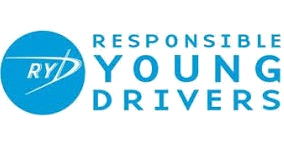 www.responsibleyoungdrivers.be 
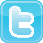 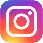 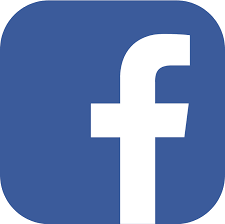 Bijlage 1: Foto’s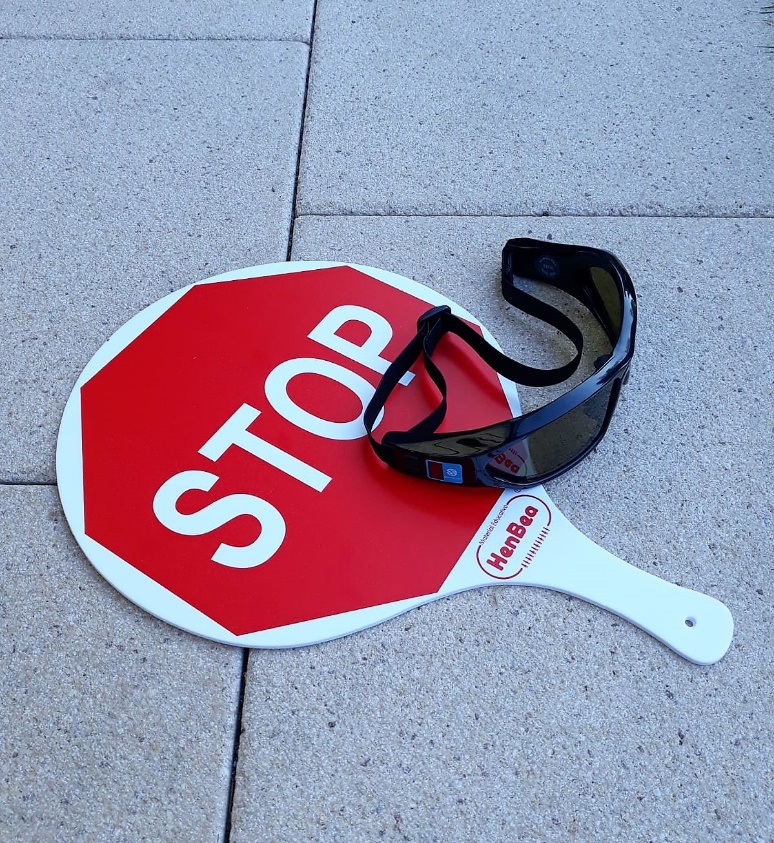 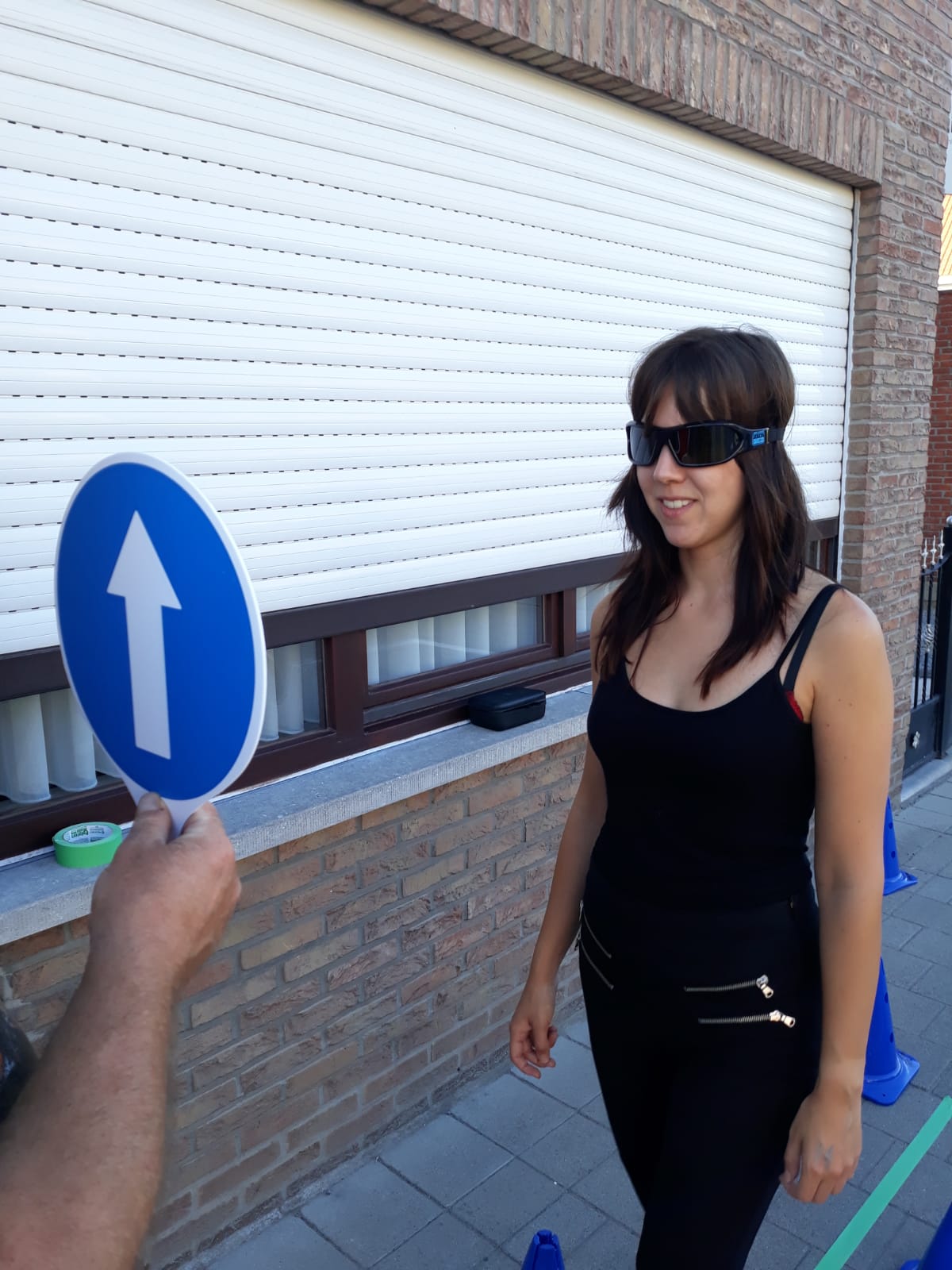 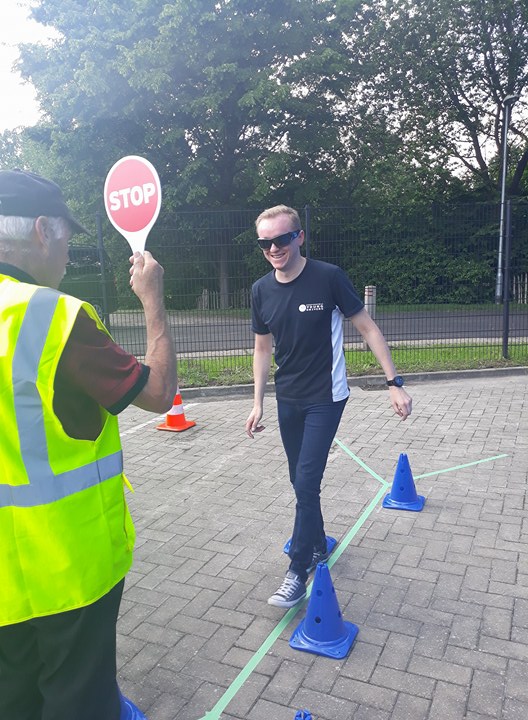 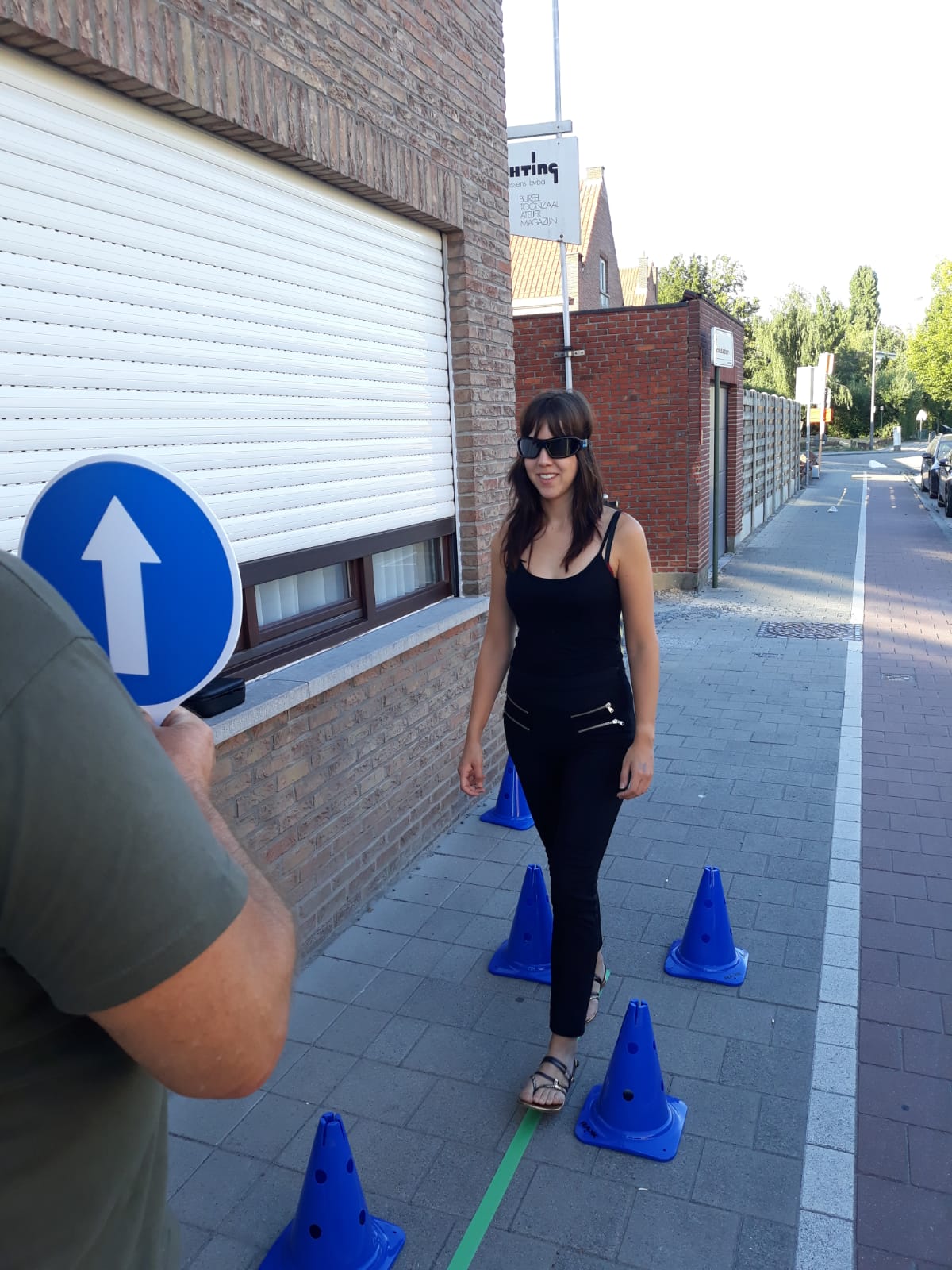 